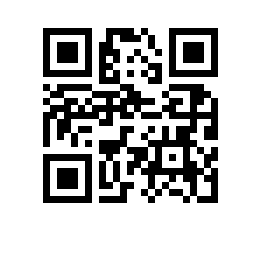 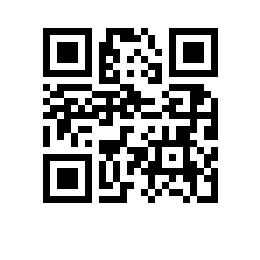 On the Student Outreach Event Calendar at National Research University Higher School of Economics for the 2022/2023 Academic Year For the purpose of implementing Federal Law No. 304-FZ “On Introducing Amendments to the Federal Law ‘On Education in the Russian Federation’ Regarding the Education of Students”, dated July 31, 2020,I hereby ORDERThe approval of the Student Outreach Event Calendar at National Research University Higher School of Economics for the 2022/2023 Academic Year (Appendix) Deputy Vice Rector 						                             I.O. Yaskov 